The following section is for K2A Management internal use only. Please do not fill. Thank you. ISO 9001:2015 QMS ISO 14001:2015 EMS ISO 14001:2015 EMS ISO/IEC 20000-1:2011Information technology -- Service management ISO 22000:2018 Food Safety Management Systems ISO 22301:2012 Business Continuity Management ISO/IEC 27001:2018 ISMS ISO/IEC 27001:2018 ISMS ISO 28000:2007 security management systems for the supply chain  OHSAS 18001 ISO 45001:2018 OHSMS OHSAS 13485 QMS Medical Devices OHSAS 13485 QMS Medical Devices ISO/IEC 21000-21:2017 Information technology ISO 22000 FSSC ISO 50001 Energy Management ISO 55001 Asset Management ISO 55001 Asset Management ISO 31000 RISK ManagementOTHRES  GMP   HACCP  GAP  BRC  HALAL   CE Mark RoSHOTHRES  GMP   HACCP  GAP  BRC  HALAL   CE Mark RoSHOTHRES  GMP   HACCP  GAP  BRC  HALAL   CE Mark RoSHOTHRES  GMP   HACCP  GAP  BRC  HALAL   CE Mark RoSHOTHRES  GMP   HACCP  GAP  BRC  HALAL   CE Mark RoSH RvA Dutch Accreditation Council- Raad Voor European Accreditation Board. RvA Dutch Accreditation Council- Raad Voor European Accreditation Board. CANCCambodian Accreditation National Council-Ministry of Industry & Handicrafts CANCCambodian Accreditation National Council-Ministry of Industry & Handicrafts CANCCambodian Accreditation National Council-Ministry of Industry & HandicraftsOther Please Specify Please Specify Please Specify Please Specify K2A Management is Accredited Body under ISO/IEC 17021 & 17024 and registered with CNAC Cambodian Accreditation National Council under ISO/IEC 17021:2015.  K2A Management is Accredited Body under ISO/IEC 17021 & 17024 and registered with CNAC Cambodian Accreditation National Council under ISO/IEC 17021:2015.  K2A Management is Accredited Body under ISO/IEC 17021 & 17024 and registered with CNAC Cambodian Accreditation National Council under ISO/IEC 17021:2015.  K2A Management is Accredited Body under ISO/IEC 17021 & 17024 and registered with CNAC Cambodian Accreditation National Council under ISO/IEC 17021:2015.  K2A Management is Accredited Body under ISO/IEC 17021 & 17024 and registered with CNAC Cambodian Accreditation National Council under ISO/IEC 17021:2015.  K2A is Seeking Accreditation under RvA Raad Voor European Accreditation Council under ISO/IEC 17021:2015. Once ISB-K2A will be fully accredited under European Accreditation Council will be able to issue EU and IAF Accredited Certificate. K2A Management Also work as Group of CB’s with its associated Partners to provide Accreditation schemes Like UKAS, JAS-ANZ, ULIFK2A is Seeking Accreditation under RvA Raad Voor European Accreditation Council under ISO/IEC 17021:2015. Once ISB-K2A will be fully accredited under European Accreditation Council will be able to issue EU and IAF Accredited Certificate. K2A Management Also work as Group of CB’s with its associated Partners to provide Accreditation schemes Like UKAS, JAS-ANZ, ULIFK2A is Seeking Accreditation under RvA Raad Voor European Accreditation Council under ISO/IEC 17021:2015. Once ISB-K2A will be fully accredited under European Accreditation Council will be able to issue EU and IAF Accredited Certificate. K2A Management Also work as Group of CB’s with its associated Partners to provide Accreditation schemes Like UKAS, JAS-ANZ, ULIFK2A is Seeking Accreditation under RvA Raad Voor European Accreditation Council under ISO/IEC 17021:2015. Once ISB-K2A will be fully accredited under European Accreditation Council will be able to issue EU and IAF Accredited Certificate. K2A Management Also work as Group of CB’s with its associated Partners to provide Accreditation schemes Like UKAS, JAS-ANZ, ULIFK2A is Seeking Accreditation under RvA Raad Voor European Accreditation Council under ISO/IEC 17021:2015. Once ISB-K2A will be fully accredited under European Accreditation Council will be able to issue EU and IAF Accredited Certificate. K2A Management Also work as Group of CB’s with its associated Partners to provide Accreditation schemes Like UKAS, JAS-ANZ, ULIFOrganization name:Address:Country / City:ZIP Code:Country:Telephone:Web Site:E-Mail:Name of Decision MakerDesignation Direct Line: Direct Line: Email of Decision MakerEmail: Total Number of Employees Total No of Offices Is your company belonged to a group of Companies Yes                               NO Yes                               NO Yes                               NO Yes                               NO Yes                               NOHow many total Entities are in Group of companies?Are you applying for Whole Group?  Yes                               NO Yes                               NO Yes                               NO Yes                               NO Yes                               NOName of Entity you wish to certify.Address & Contact Name:Do You Use Sub Contractors? (If Yes) Provide the Number of Sub-Contractors involved and their roleDo You Use Sub Contractors? (If Yes) Provide the Number of Sub-Contractors involved and their roleDo You Use Sub Contractors? (If Yes) Provide the Number of Sub-Contractors involved and their roleDo You Use Sub Contractors? (If Yes) Provide the Number of Sub-Contractors involved and their roleDo You Use Sub Contractors? (If Yes) Provide the Number of Sub-Contractors involved and their roleDo You Use Sub Contractors? (If Yes) Provide the Number of Sub-Contractors involved and their rolePlease List the Locations in addition to the Main Head OfficePlease List the Locations in addition to the Main Head OfficePlease List the Locations in addition to the Main Head OfficePlease List the Locations in addition to the Main Head OfficePlease List the Locations in addition to the Main Head OfficePlease List the Locations in addition to the Main Head OfficeName of Location/ officeName of Location/ officeName of Location/ officeNo of EmployeesNo of EmployeesTotal No of Shifts Please provide the details of your business Activity Below: Please provide the details of your business Activity Below: Please provide the details of your business Activity Below: Please provide the details of your business Activity Below: Please provide the details of your business Activity Below: Please provide the details of your business Activity Below: Have you been Certified Before: (If Yes Please provide Details of the Certification Body and Standard)Have you been Certified Before: (If Yes Please provide Details of the Certification Body and Standard)Have you been Certified Before: (If Yes Please provide Details of the Certification Body and Standard)Have you been Certified Before: (If Yes Please provide Details of the Certification Body and Standard)Have you been Certified Before: (If Yes Please provide Details of the Certification Body and Standard)Have you been Certified Before: (If Yes Please provide Details of the Certification Body and Standard)Have you appointed the Consultant?  Yes                               NO (If Yes Please Provide the details of the consultant) Name:       
                                                                                  Contact Details: Have you appointed the Consultant?  Yes                               NO (If Yes Please Provide the details of the consultant) Name:       
                                                                                  Contact Details: Have you appointed the Consultant?  Yes                               NO (If Yes Please Provide the details of the consultant) Name:       
                                                                                  Contact Details: Have you appointed the Consultant?  Yes                               NO (If Yes Please Provide the details of the consultant) Name:       
                                                                                  Contact Details: Have you appointed the Consultant?  Yes                               NO (If Yes Please Provide the details of the consultant) Name:       
                                                                                  Contact Details: Have you appointed the Consultant?  Yes                               NO (If Yes Please Provide the details of the consultant) Name:       
                                                                                  Contact Details: Have you developed your Documented Management System? 
 Yes                               NO  (If Yes Please provide the list of documents along with this applicationHave you developed your Documented Management System? 
 Yes                               NO  (If Yes Please provide the list of documents along with this applicationHave you developed your Documented Management System? 
 Yes                               NO  (If Yes Please provide the list of documents along with this applicationHave you developed your Documented Management System? 
 Yes                               NO  (If Yes Please provide the list of documents along with this applicationHave you developed your Documented Management System? 
 Yes                               NO  (If Yes Please provide the list of documents along with this applicationHave you developed your Documented Management System? 
 Yes                               NO  (If Yes Please provide the list of documents along with this applicationDeclaration: The information provided above is true to the best of our knowledge and Belief.Declaration: The information provided above is true to the best of our knowledge and Belief.Declaration: The information provided above is true to the best of our knowledge and Belief.Name:Title:Date:The applicant’s NACE code isThe applicant’s NACE code isThe applicant’s NACE code isThe applicant’s NACE code isThe information about the applicant organization and its management system is sufficient to develop an audit programThe information about the applicant organization and its management system is sufficient to develop an audit programThe information about the applicant organization and its management system is sufficient to develop an audit programYes    No Any known difference between in understanding between K2A and the applicant organization is resolvedAny known difference between in understanding between K2A and the applicant organization is resolvedAny known difference between in understanding between K2A and the applicant organization is resolvedYes    No K2A Management has the competence and ability to perform the certification auditK2A Management has the competence and ability to perform the certification auditK2A Management has the competence and ability to perform the certification auditYes    No The scope of certification, the site, the time required and other relevant elements have been taken into considerationThe scope of certification, the site, the time required and other relevant elements have been taken into considerationThe scope of certification, the site, the time required and other relevant elements have been taken into considerationYes    No The minimum number of audit days is:The minimum number of audit days is:The minimum number of audit days is:The minimum number of audit days is:Stage 1:Stage 1:Stage 2:Stage 2:Surveillance Audit DaysSurveillance Audit DaysAudit assigned to:Approver:  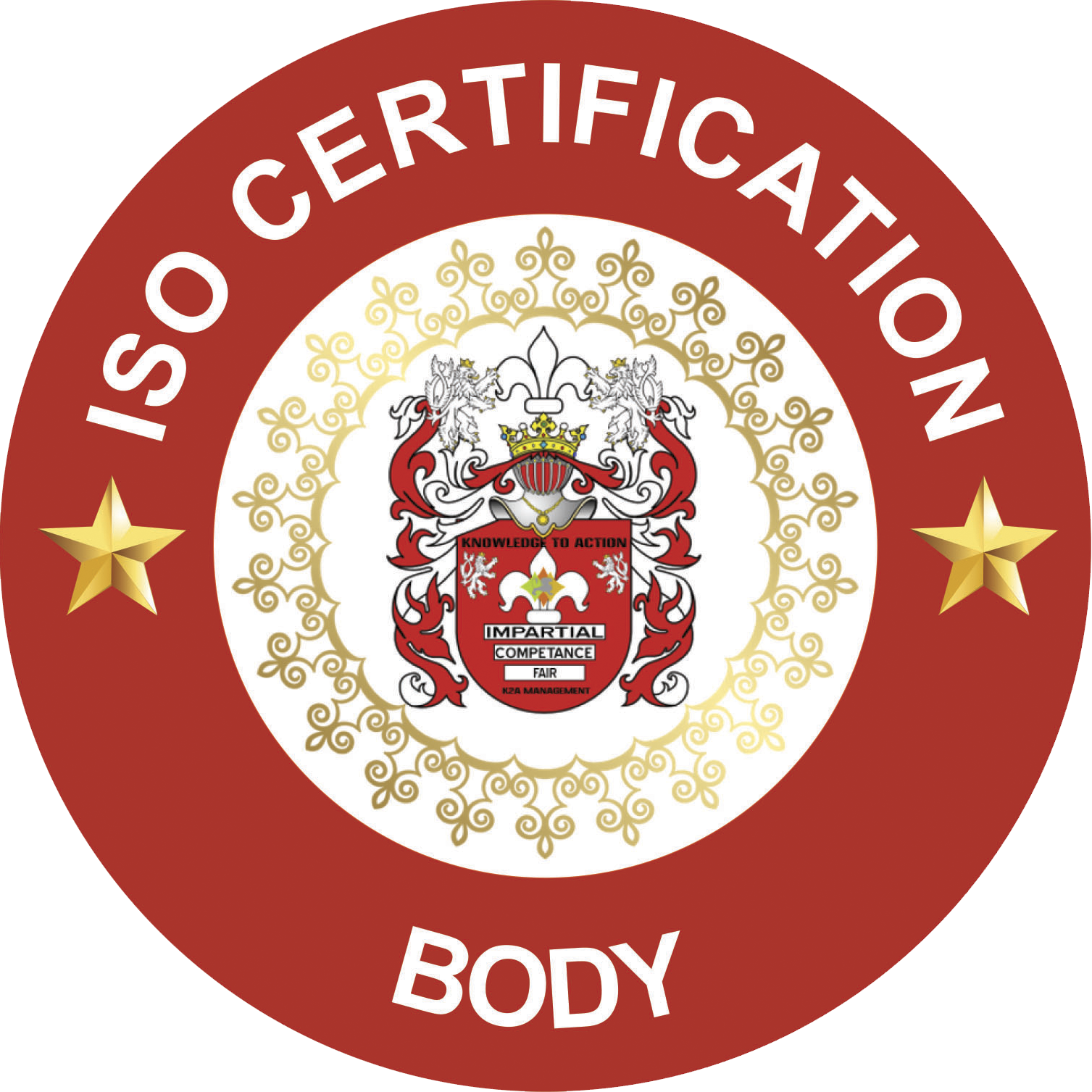 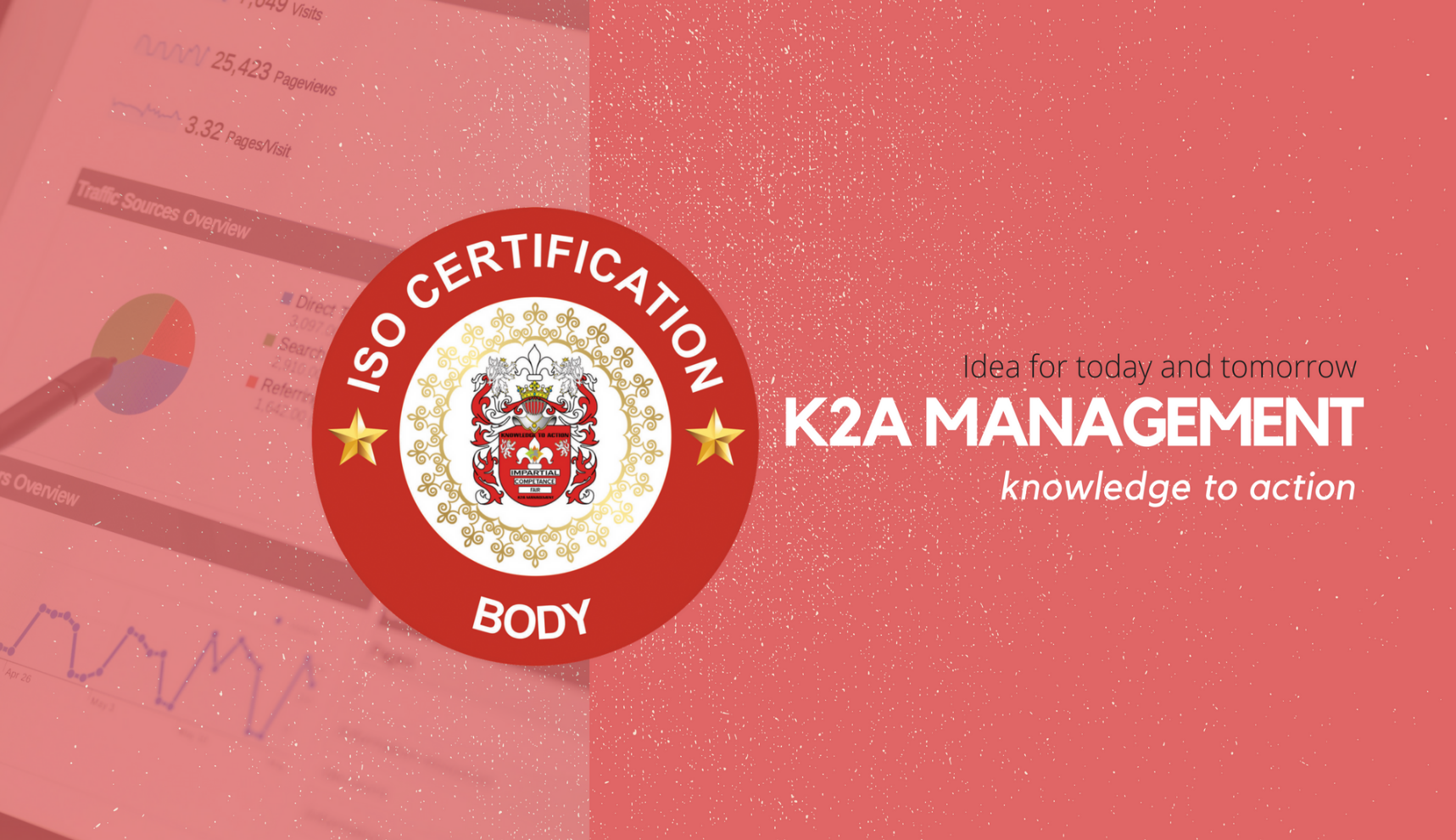 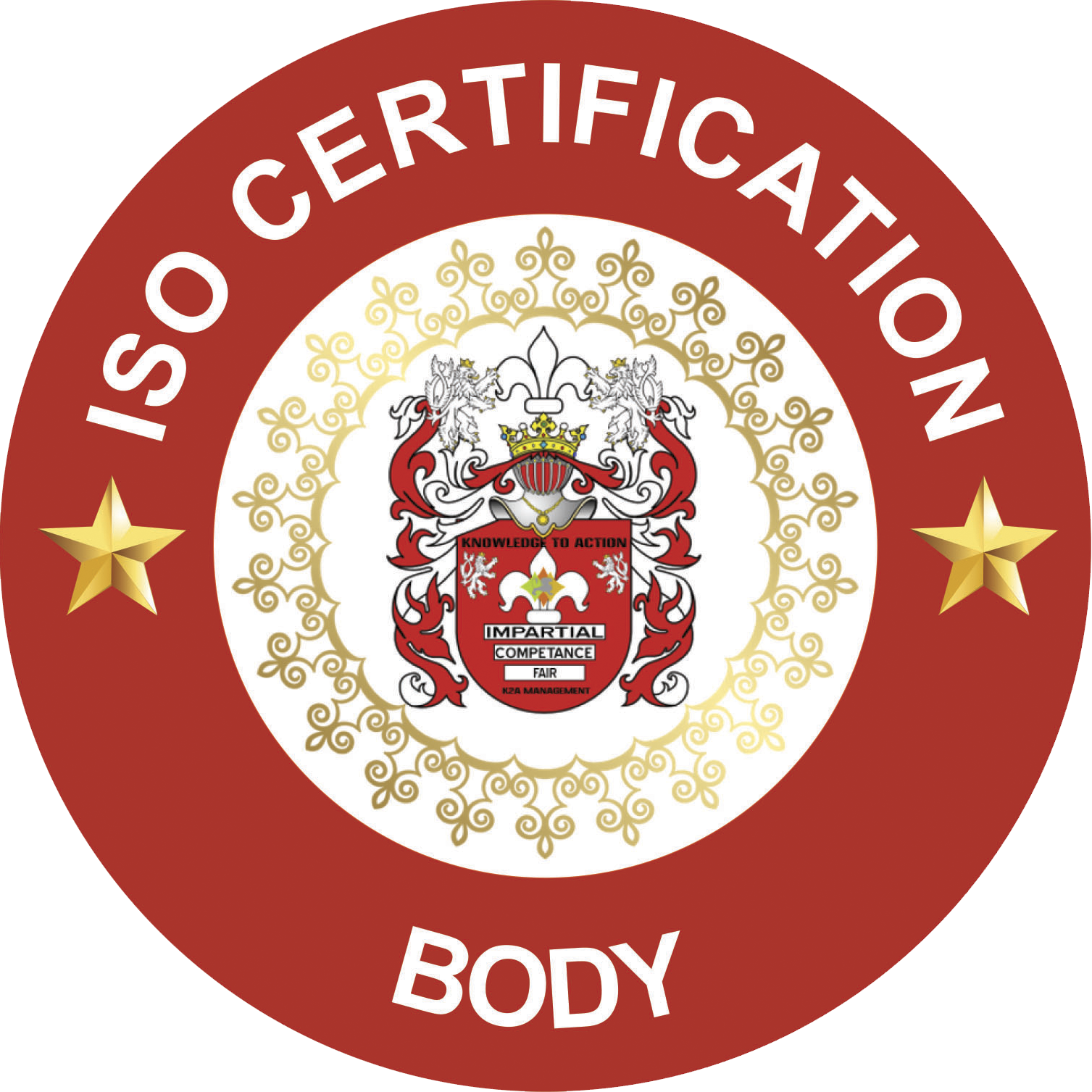 